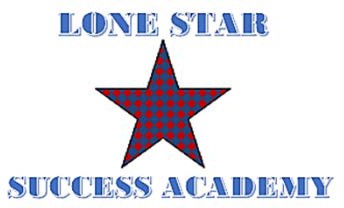 Lone Star Success Academy Meeting Agenda/NoticeWednesday, October 17, 2019 10:30am (CST)********************************************To join the online meeting************************************************Join from PC, Mac, Linux, iOS or Android:  https://rop.zoom.us/j/4550956808Or Telephone:Dial (for higher quality, dial a number based on your current location):US:  +1 646 876 9923 or +1 669 900 6833 or +1 408 638 0968Meeting ID:  432 952 9991Notice is hereby given that on the 25th day of October 2019, the Advisory Board of Lake Granbury Academy Charter School will hold a regular board meeting at 10:30 a.m. at the Lake Granbury Youth Service Program Administration Office, 1300 Crossland Rd, Granbury, TX. The subjects to be discussed, considered, or upon which any formal action may be taken are as listed below. Please note that the sequence of items given in the posting is only approximate and that the order of individual items may be adjusted as necessary.Call to Order and Establish Quorum  10:36amWelcome and Recognition of Special Guests:  Action ItemsConsider Board approval of Board Minutes for the Meeting held on September 25, 2019  schedule for 10/25/19 @10:15amConsider Board approval of the FY20 Budget Mr. McBride Motion to approve and Mr. Scott 2nd motion. Approved 10/25/19Reports/Discussion ItemsSuperintendent report on:  CTE Program and Cost CNA 1st of year- $500 per studentTransition of Girls from LGYS moving to monarchSchool Website developing this with Scott VanDoozerCharter School Association membership finalized soonPrincipal Report on:Enrollment numbers 88 studentsClimate and Culture on the upward scaleOpen House & Parent/Teacher Conference Nov.8 report card available for visitorsFriday Celebrations cottage of week pizza party- student of week certificate and reward- AB honor roll for 6 weeks- introduce NHS in futureStaff Development Day 18th October- team work trust- Patrick Lindsey- Behavior Management- refocus- classroom culture- positive regard- safety fire drillFinance Report - Monthly Financial Report88 students- revenue 12,000 slightly more – down 2 positions- up rise in materials and supplies- improvement in financialsAdjournment:  11:04SCHEDULE TO MEET ON FINANCIAL AND MINUTES 10/25/19 @10:15 AMTracy Bennett-Joseph, M.Ed. Lake Granbury Academy Charter School Superintendent 